13/07/2023 12:39BionexoRESULTADO – TOMADA DE PREÇON° 202367TP39625HEAPAO Instituto de Gestão e Humanização – IGH, entidade de direito privado e sem finslucrativos, classificado como Organização Social, vem tornar público o resultado daTomada de Preços, com a finalidade de adquirir bens, insumos e serviços para oHEAPA - Hospital Estadual de Aparecida de Goiânia, com endereço à Av. Diamante, s/n - St. Conde dos Arcos, Aparecida de Goiânia/GO, CEP: 74.969-210.Bionexo do Brasil LtdaRelatório emitido em 13/07/2023 12:39CompradorIGH - HUAPA - HOSPITAL DE URGÊNCIA DE APARECIDA DE GOIÂNIA (11.858.570/0004-86)AV. DIAMANTE, ESQUINA C/ A RUA MUCURI, SN - JARDIM CONDE DOS ARCOS - APARECIDA DE GOIÂNIA,GO CEP: 74969-210Relação de Itens (Confirmação)Pedido de Cotação : 297395607COTAÇÃO Nº 39625 - LABORATÓRIO - HEAPA JUL/2023Frete PróprioObservações: *PAGAMENTO: Somente a prazo e por meio de depósito em conta PJ do fornecedor. *FRETE: Só serãoaceitas propostas com frete CIF e para entrega no endereço: AV. DIAMANTE, ESQUINA C/ A RUA MUCURI, JARDIMCONDE DOS ARCOS, AP DE GOIÂNIA/GO CEP: 74969210, dia e horário especificado. *CERTIDÕES: As CertidõesMunicipal, Estadual de Goiás, Federal, FGTS e Trabalhista devem estar regulares desde a data da emissão daproposta até a data do pagamento. *REGULAMENTO: O processo de compras obedecerá ao Regulamento deCompras do IGH, prevalecendo este em relação a estes termos em caso de divergência.Tipo de Cotação: Cotação NormalFornecedor : Todos os FornecedoresData de Confirmação : TodasFaturamentoMínimoValidade daPropostaCondições dePagamentoFornecedorPrazo de EntregaFrete ObservaçõesGleidson Rodrigues Ranulfo Eireli -EppGOIÂNIA - GOGleidson Rodrigues Ranulfo - 62 3093-2dias após123R$ 500,0000R$ 250,0000R$ 500,000015/07/202315/07/202304/08/202328 ddl30 ddl30 ddlPreçoCIFCIFCIFnullnullconfirmação5116diagnostica.go@hotmail.comMais informaçõesH M BorgesGOIÂNIA - GOHarley Borges - 62 3581-0361vitalmedgo@gmail.comMais informações2dias apósconfirmaçãoHOSPTECH SERVICOS PARA SAUDELTDAGOIÂNIA - GOVitória Moreira Santos Sena - (62)5dias apósHIVYconfirmação30882080licitacao@hosptech-go.com.brMais informaçõesProgramaçãode EntregaPreçoValorTotalProdutoCódigoFabricanteEmbalagem Fornecedor Comentário JustificativaRent(%) QuantidadeUsuárioUnitário FábricaRosana DeOliveiraMouraKIT DEREAGENTES DETIPAGEMGleidsonRodriguesRanulfo;1 - Nãorespondeu e-mail deKIT TIPAGEMSANGUINEA A,B, D - - EBRAMR$R$R$168,0000238641-FRASCOnull2 Kit84,0000 0,0000SANGUINEAEireli - Epphomologação.13/07/202312:31LAMINA P/MICROSCOPIAFOSCA CAIXAC/50 UNIDADESLAMINA FOSCALAPIDADA26X76MMM CXC/ 50 - GLOBALTRADE -Rosana DeOliveiraMouraGleidsonRodriguesRanulfo;1 - Nãoatingefaturamento 6,3500 0,0000mínimo.-> LAMINAS DEVIDRO COMR$R$R$127,000036333-CAIXAnull20 CaixaPONTA FOSCACAIXA COM 50UNIDADES -CAIXAEireli - Epp13/07/202312:31GLOBAL;1 e 2 - NãoatingePONTEIRA TIPOGILSON 200-1000 PCT C/500- GLOBALRosana DeOliveiraMouraPONTEIRAUNIVERSALCOR AZUL 0.1-GleidsonRodriguesRanulfofaturamentomínimo. 3 -NãoR$R$R$76,0000538774-PACOTEnull4 Unidade19,0000 0,00001ML - UNIDADETRADE -GLOBAL TRADEEireli - Epprespondeu e-mail de13/07/202312:31homologação.https://bionexo.bionexo.com/jsp/RelatPDC/relat_adjudica.jsp1/3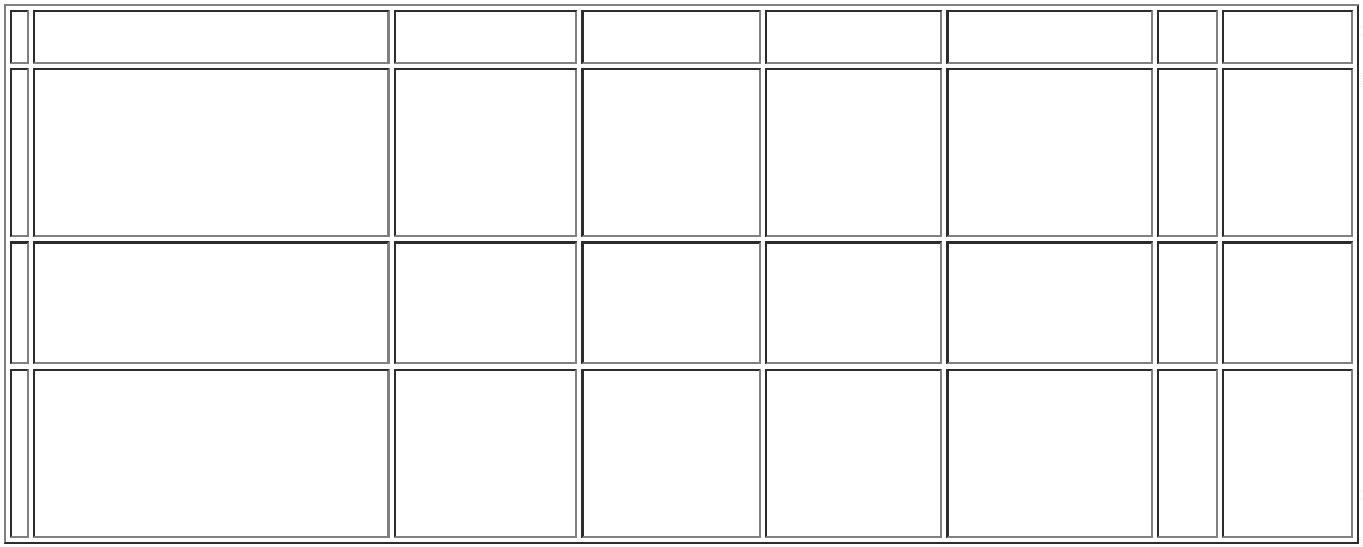 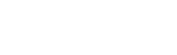 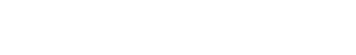 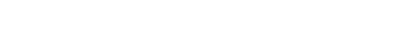 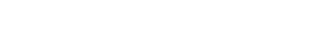 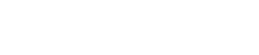 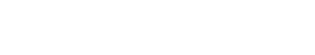 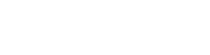 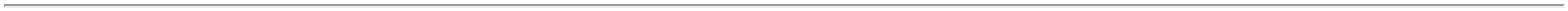 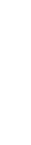 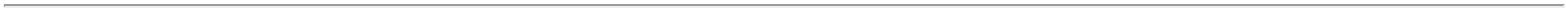 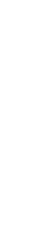 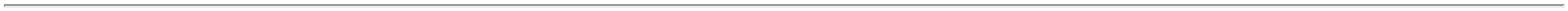 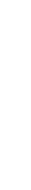 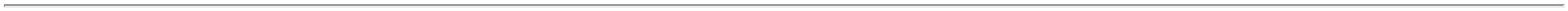 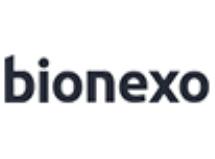 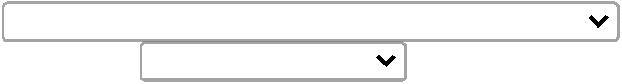 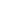 13/07/2023 12:39BionexoRosana DeOliveiraMouraVDRL (PRONTOP/ USO) 5,5ML250 TESTES -WIENER -REAGENTE -VDRL 5.5 ML -KIT 250 TESTESLABORATIAISGleidsonRodriguesRanulfoR$R$R$45,000064748-FRASCOnull-1 Kit45,0000 0,0000Eireli - Epp13/07/2023WIENER12:31TAP-SOLUPLASTINC/100 TESTESEMB. 10X2MLISI1.20 -> TAP;1 - NãoatingeRosana DeOliveiraMouraTP - TEMPO DEPROTROMBINAGleidsonRodriguesRanulfofaturamentomínimo. 2 -Nãorespondeu e-mail de-SOLUPLASTINR$R$R$7C/100 TESTES 38960EMBALAGEM-KITnull10 Caixa160 TESTES -101,8000 0,00001.018,0000CLOT - CLOTEireli - Epp13/07/202312:31COM 10FRASCOS COMhomologação.2ML CADA.COM ISI DE1.20. - CAIXA;1 - NãoTUBO PARACOLETA DESANGUE TAMPAAMARELA 4ML -PCT C/ 100respondeu e-mail dehomologação.Rosana DeOliveiraMouraTUBO GEL 3,5ML CX C/ 100 -BIOCON -GleidsonRodriguesRanulfoR$R$R$528,00001141572-CAIXAnull8 Pacote2,3 e 4 - Não 66,0000 0,0000BIOCONEireli - Eppatingefaturamentomínimo.13/07/202312:31UNIDADESTotalParcial:R$45.01.962,0000Total de Itens da Cotação: 12Total de Itens Impressos: 6Programaçãode EntregaPreçoUnitário FábricaPreçoValorTotalProdutoCódigoFabricanteEmbalagem Fornecedor Comentário JustificativaRent(%) QuantidadeUsuárioPIPETADORMANUAL DEBORRACHA ->PIPETADORMANUAL DEBORRACHA -COM 3VALVULAS COMESFERA DE ACOINOXIDAVELPARARosana DeOliveiraMouraPERAPIPETADOR DE3 VIASBORRACHA,UNILABR$R$R$253,0000438772-UNDH M Borgesnull-11 Unidade23,0000 0,000013/07/202312:31ACOPLAMENTOEM PIPETA DEVIDRO APARTIR DE 1ML-UNIDADETotalParcial:R$253,000011.0Total de Itens da Cotação: 12Total de Itens Impressos: 1Programaçãode EntregaPreçoUnitário FábricaPreçoValorTotalProdutoCódigoFabricanteEmbalagem Fornecedor Comentário JustificativaRent(%) QuantidadeUsuárioKITCOLORACAOHEMATOLOGICAPANOTICORosana DeOliveiraMoura3X500ML ->KIT PARAHOSPTECHSERVICOSPARACORANTEHEMATOLOGICOR$R$R$128,000014470-CAIXAnull-4 UnidadeCOLORAÇÃOHEMATOLOGICARAPIDA32,0000 0,0000-RENYLABSAUDE LTDA13/07/202312:31PANOTICO COMSOLUÇOES 1, 2,3. - UNIDADETIRAREAGENTE P/URANALISE 10AREAS C/DENSIDADE ->DESCRITIOS DEREFERENCIANA POSIÇÃOVERTICAL PARALEITURA,Rosana DeOliveiraMouraHOSPTECHSERVICOSPARA;1 e 2 - Nãoatingefaturamento 29,7000 0,0000mínimo.TIRA DE URINA- WAMAR$R$R$59,400084766-FRnull2 UnidadeSAUDE LTDA13/07/202312:31MARCA ATITULO DEREFERENCIABAYER EROCHE OUEQUIVALENTE9TUBO A VACUO 17735C/ CITRATO-TUBO A VACUOCOM CITRATORACKHOSPTECHSERVICOSnull;1 e 2 - NãoatingeR$R$21 PacoteR$Rosana De48,3300 0,00001.014,9300 Oliveirahttps://bionexo.bionexo.com/jsp/RelatPDC/relat_adjudica.jsp2/3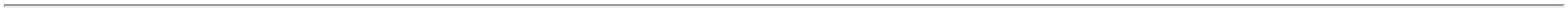 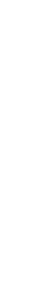 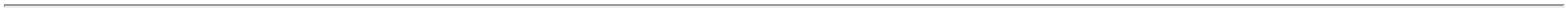 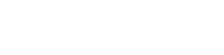 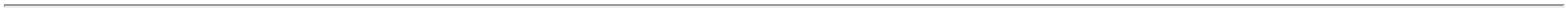 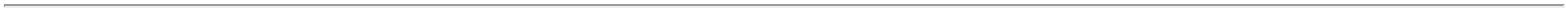 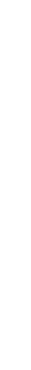 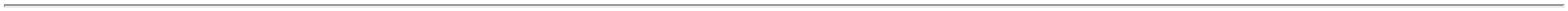 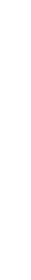 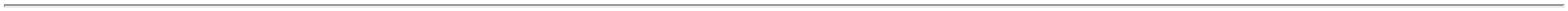 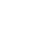 13/07/2023 12:39BionexoTAMPA AZUL1.8A 2ML -> TUBOEM ACRILICOPARA COLETADE SANGUE AVACUO,DE SODIO 2,0ML - CRALPARASAUDE LTDAfaturamentomínimo. 3 e 4- Nãorespondeu e-mail deMoura13/07/202312:31homologação.DESCARTAVEL,ESTERIL, COMTAMPAPLASTICAPROTETORA,COM ROTULOADERIDOCONTENDONUMERO DELOTE E PRAZODE VALIDADE,VOLUME DEASPIRAÇÃO DEENTRE 1,8 A2ML,CONTENDOCITRATO DESODIO 3,2%,PARACOAGULAÇÃO.PCT 100UNIDADESRosana DeOliveiraMouraTUBO DEFALCON DE5ML ESTERIL -UNIDADEHOSPTECHSERVICOSPARA;1 - Nãorespondeu e-mail deTUBO CONICOFALCON 15MLESTERIL - CRALR$R$R$26,000011023896341573--PCTnullnull50 Unidade10,5200 0,0000SAUDE LTDAhomologação.13/07/202312:31;1,2 e 3 -TUBO PARACOLETA DESANGUE TAMPAROXA 4ML -PACOTE C/ 100UNIDADESNão atingefaturamentomínimo. 4 e 5- Nãorespondeu e-mail deRosana DeOliveiraMouraTUBO PARACOLETA DESANGUE TAMPAROXA 4ML -CRALHOSPTECHSERVICOSPARAR$R$R$RACK40 Pacote44,1100 0,00001.764,4000SAUDE LTDA13/07/202312:31homologação.TotalParcial:R$117.02.992,7300Total de Itens da Cotação: 12Total de Itens Impressos: 5TotalGeral:R$173.05.207,7300Clique aqui para geração de relatório completo com quebra de páginahttps://bionexo.bionexo.com/jsp/RelatPDC/relat_adjudica.jsp3/3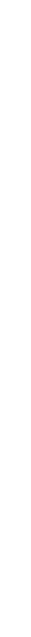 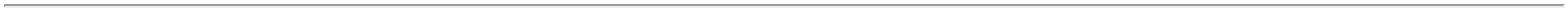 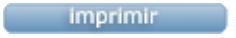 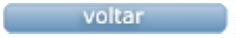 